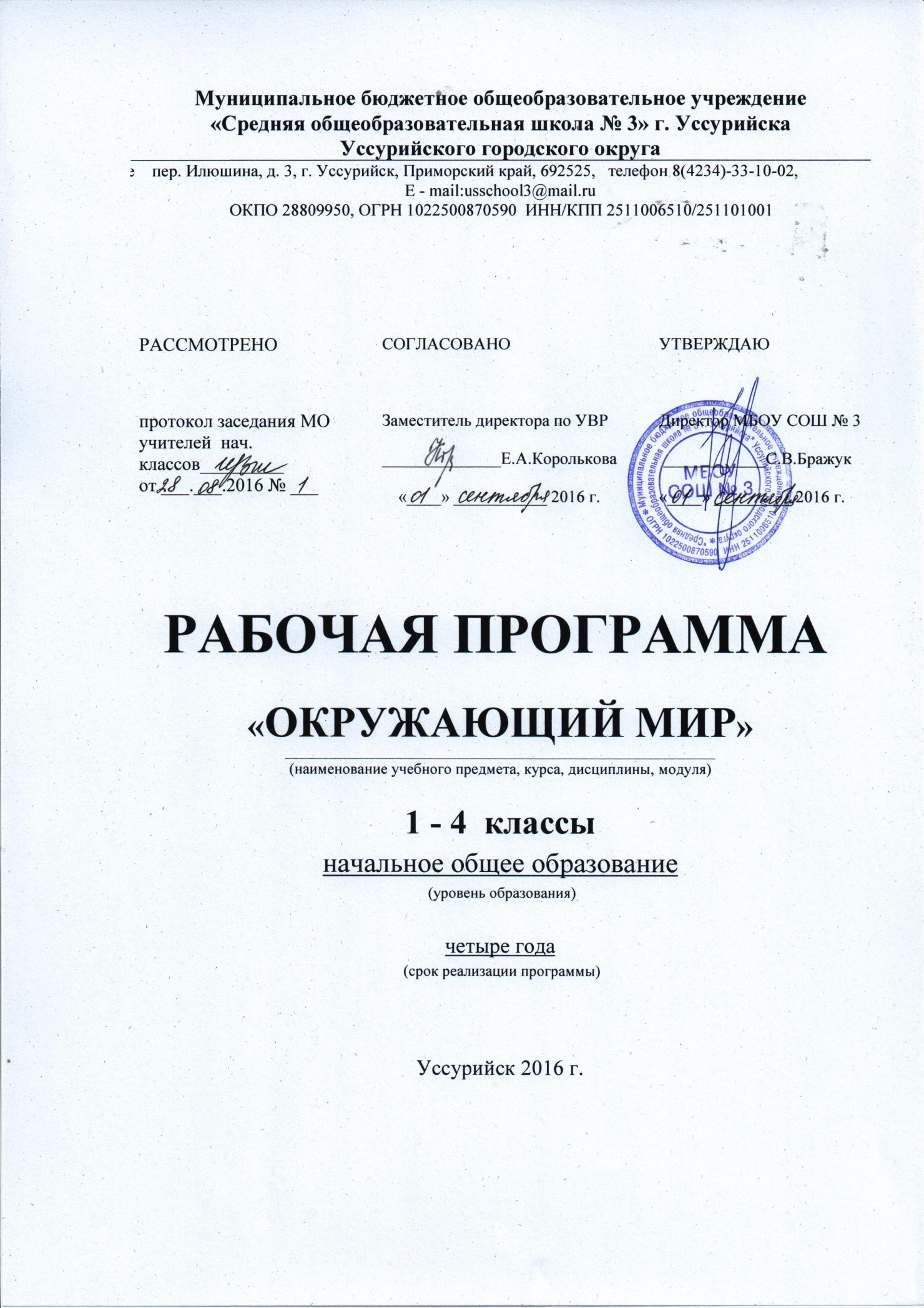 Пояснительная запискаРабочая программа по окружающему миру  разработана в соответствии   с требованиями Федерального государственного образовательного стандарта основного общего образования, в соответствии с ФЗ от 29.12.2012 № 273-ФЗ «Об образовании в Российской Федерации», Уставом Муниципального бюджетного общеобразовательного учреждения «Средняя общеобразовательная школа №3 г. Уссурийска». Программа разработана на основена основе  примерной программы начального общего образования по окружающему миру  (сборник «Примерные программы начального общего образовании». В двух частях. Москва. Просвещение, 2009г»),авторской программы по предмету «Окружающий мир» Г.Г. Ивченковой, И.В. Потапова (сборник «Программы общеобразовательных учреждений. Начальная школа. Учебно-методический комплект «Планета знаний». М. АСТ: Астрель.).Предмет «Окружающий мир» изучается в начальной школе с 1 по 4 класс. Особое значение данного предмета заключается в формировании у детей 6—10 лет целостного и системного представления о мире и месте человека в нём. Это и определяет его цель — формирование знаний о природе, человеке и обществе, осознание характера взаимодействий между ними и на этой основе воспитание правильного отношения к окружающему миру.Общая характеристика учебного предмета.Задачи курса:систематизация имеющихся у детей представлений об окружающем мире;формирование элементарных знаний о природе, человеке и обществе в их взаимодействии;знакомство с методами изучения окружающего мира (наблюдение, эксперимент, моделирование, измерение и др.);социализация ребёнка;развитие познавательных процессов (ощущение, восприятие, осмысление, запоминание, обобщение и др.);воспитание внимательности, наблюдательности и любознательности;формирование самостоятельной познавательной деятельности;развитие мышления, воображения и творческих способностей;формирование информационной грамотности (ориентировка в информационном пространстве, отбор необходимой информации, её систематизация и др.);формирование умений сравнивать объекты, выявлять их сходства и различия, существенные признаки, классифицировать, устанавливать взаимосвязи и причинно-следственные связи, выявлять последовательность процессов и прогнозировать их;формирование умений работать в больших и малых группах (парах постоянного и сменного состава);формирование рефлексии (принятие плана предстоящего обучения, осознание своего продвижения в овладении знаниями и умениями, наличия пробелов в знаниях и умениях);формирование основ экологической культуры;патриотическое и духовно-нравственное воспитание учащихся.При отборе содержания курса «Окружающий мир» учитывались основные дидактические принципы: научности, доступности, систематичности, последовательности, а также принципы развития, гуманитаризации, целостности образа мира, культуросообразности, вариативности.Ведущим из них является принцип целостности, который достигается за счёт интеграции знаний. В основу интеграции знаний по курсу «Окружающий мир» положено диалектическое единство системы «природа — человек — общество». Сведения о каждой составляющей этой системы также носят интегрированный характер и относятся к различным отраслям научных знаний. Так, сведения о природе включают элементы географии, геологии, метеорологии, почвоведения, биологии, физики, химии. Интеграция этих элементов создаёт условия для формирования у младших школьников представления о природе как едином целом, в котором все компоненты взаимодействуют  друг с другом.Сведения о социальной составляющей окружающей действительности представлены в курсе элементами этики, эстетики, истории, психологии, экономики и других отраслей научного знания. Человек в данном курсе рассматривается как биосоциальное существо. В связи с этим сведения о человеке являются связующим звеном между знаниями о природе и знаниями о социальной действительности. У детей формируется первоначальное понятие о человеке как живом организме, выясняется его сходство с животными, а также различия между ними. Обращается внимание на такие отличительные особенности человека, как логическое мышление, членораздельная речь, сознательный труд с использованием орудий труда. Отмечаются важнейшие условия полноценного развития человека: общение с другими людьми и познание окружающего мира.Историко-обществоведческие знания необходимы для формирования каждого человека как культурного и образованного гражданина своей страны. Пропедевтические знания по истории в начальной школе в рамках курса «Окружающий мир» нацелены на формирование .Принцип развития предполагает стимулирование эмоционального, духовно-нравственного и интеллектуального развития ребёнка. Данный принцип реализуется за счёт создания условий для проявления самостоятельности, инициативности, творчества детей в различной деятельности. Усвоение учащимися знаний и умений рассматривается как средство развития, а не самоцель.В связи со сказанным, большое внимание в курсе уделяется эмоциям человека. Программа предусматривает знакомство с положительными и отрицательными эмоциями, их влиянием на собственный организм и на окружающих людей. Дети убеждаются в необходимости уметь управлять своими чувствами и обучаются некоторым приёмам владения собой.Содержание курса позволяет организовывать целенаправленную работу по развитию эстетического восприятия окружающего мира. Программа последовательно раскрывает не только научную и практическую значимость изучаемых объектов, но и их эстетическую ценность для человека и общества в целом.Развитие мышления обеспечивается включением в учебные пособия разнообразных заданий на сравнение объектов, выявление их существенных признаков, классификацию, установление причинно-следственных связей и зависимостей.Содержание курса предоставляет большие возможности для развития наблюдательности. Знакомство с окружающим миром осуществляется таким образом, чтобы в его восприятии участвовало как можно больше органов чувств. В учебных пособиях предлагаются задания для развития умения работать со схемами, моделями, характеризовать объекты действительности.Важное место занимают задания, направленные на развитие информационной грамотности, которые предполагают работу детей со справочниками, энциклопедиями, словарями. Выполняя эти задания, ученики учатся находить нужную информацию и обмениваться ею.Принцип гуманитаризации реализуется через расширение социальной составляющей содержания курса, осознание школьниками необходимости здорового образа жизни и безопасности жизнедеятельности.Принцип культуросообразности предполагает: включение материала о достижениях культуры; воспитание у учащихся уважения к истории родной страны и бережного отношения к объектам культуры; осознание детьми непреходящей ценности культурного наследия и необходимости его охраны.При конструировании содержания программы использовался принцип спиралевидности. В соответствии с этим принципом процесс изучения курса «Окружающий мир» рассматривается как ряд этапов (витков спирали). К вопросам, изученным на предыдущих этапах, учащиеся неоднократно возвращаются на последующих этапах, но на более высоком уровне. Так, если в 1–2-м классах учащиеся получают первые представления о воде, воздухе, камнях, растениях и животных, способах научного познания (наблюдениях, опытах, измерениях и др.), то в 3–4 классах с помощью этих способов они изучают свойства воды, воздуха и горных пород, жизненные процессы растений и животных и т. д.Принцип вариативности предусматривает реализацию дифференциации, обеспечивающей индивидуальный подход к каждому ученику. Данный принцип реализуется через выделение инвариантного минимума содержания образования и вариативной части.Инвариантная часть содержит новый материал и задания для его первичного закрепления. Эта часть обеспечивает реализацию обязательного минимума содержания начального общего образования и требований к уровню подготовки обучающихся в образовательном компоненте «Окружающий мир» на момент окончания детьми начальной школы, предусмотренных новым Государственным стандартом начального общего образования.Вариативная часть включает материал на расширение знаний по теме, задания для дополнительного закрепления, формирования различных умений, применения полученных знаний в нестандартной ситуации. Учебные пособия предлагают блоки заданий, дифференцированных по уровню сложности. Важное место в вариативной части занимают задания на развитие творческих и интеллектуальных способностей (творческая работа, интеллектуальный марафон). Они предполагают наличие определённого уровня развития воображения и нестандартного мышления у учащихся.Вариативная часть предусматривает организацию проектной деятельности младших школьников. Проекты ориентируют детей на расширение знаний, выходящих за рамки содержания учебника. Все задания вариативной части выполняются по выбору.При отборе и построении содержания курса «Окружающий мир» учитывались также и специфические для него принципы: краеведческий, сезонный и экологический.В процессе ознакомления младших школьников с окружающим миром в роли главного метода выступает наблюдение. На первом этапе используются в основном общеклассные кратковременные эпизодические наблюдения. Постепенно они становятся более длительными и систематическими. На смену общеклассным наблюдениям приходят групповые и индивидуальные. Однако в дальнейшем процессе обучения различные виды наблюдений комбинируются друг с другом.Свойства объектов изучаются через опыты. В ознакомлении с окружающим миром используются опыты, проводимые в течение одного урока, а также длительные опыты, проведение которых может занимать несколько дней. Главным при этом является вооружение учащихся методом познания, подведение их к осознанию способности человека путём опытов изучать свойства различных объектов окружающего мира. Постепенно одним из важнейших способов приобретения знаний становится экспериментирование. Познавательная деятельность при этом усиливается постановкой гипотезы, её проверкой, отбором относящейся к ней информации. Ученики учатся наблюдать происходящие в течение эксперимента явления, обосновывают свои выводы. Экспериментирование организуется с самыми разнообразными объектами: жидкостями, газами, твёрдыми телами, растениями и животными.Представления, полученные детьми чувственным путём, закрепляются в процессе выполнения различных практических работ. Учащимся предлагаются работы с планами и картами, приборами и моделями, объектами живой и неживой природы, рисунками, таблицами, схемами и диаграммами, а также графические практические работы.Работа с различными моделями помогает ребёнку рассматривать структуру природных и социальных объектов, устанавливать связи между их компонентами, выявлять последовательность процессов и прогнозировать их. Дети используют готовые модели и конструируют свои.В разнообразной практической деятельности младшие школьники учатся работать в коллективе: распределять работу, договариваться, получать общий результат. В связи с этим ряд заданий предусматривает деятельность учащихся в парах постоянного и сменного состава. Выполняя эти задания, ребята усваивают новые формы общения, решают конфликтные ситуации.В связи с тем, что у детей происходит переход от игровой деятельности, ведущей в дошкольном возрасте, к учебной, ведущей в младшем школьном возрасте, в процессе изучения предмета «Окружающий мир» часто используются игры (дидактические и ролевые). По мере формирования у учеников познавательных интересов и основных компонентов учебной деятельности доля игры в обучении сокращается и на первое место выходит практико-ориентированная деятельность и работа с учебными текстами.Основной формой организации учебно-воспитательного процесса по курсу «Окружающий мир» является урок. В процессе изучения курса используются уроки-экскурсии, уроки-практические занятия, уроки с демонстрацией объектов или их изображений.Уроки-экскурсии посвящены наблюдениям за природной и социальной средой. Основная цель экскурсии — формирование у младших школьников представлений о предметах и явлениях окружающего мира в реальной обстановке. Эти представления используются на последующих уроках как основа для формирования конкретных знаний и практических умений.Уроки-практические занятия связаны с организацией работ учащихся с объектами природы. На этих уроках дети наблюдают, описывают, сравнивают различные предметы, проводят элементарные опыты по определению свойств некоторых из них. Ученики получают разные или одинаковые для всех задания и выполняют их под руководством учителя.Уроки с демонстрацией объектов или их изображений проводятся тогда, когда педагог не имеет возможности организовать индивидуальную работу школьников из-за сложности изучаемых объектов, или руководствуясь техникой безопасности. Демонстрация изображений объектов проводится также в связи с недоступностью их для непосредственных наблюдений в реальной обстановке или в классе.На основе реализуемых межпредметных связей в курсе «Окружающий мир» учащиеся усваивают общие способы деятельности, применимые как в рамках образовательного процесса, так и при решении проблем, возникающих в реальных жизненных ситуациях: умения организовать свою деятельность, определив её цели и задачи; взаимодействовать в группе в процессе этой деятельности; оценивать достигнутые результаты. В курсе формируются также исследовательские, коммуникативные и информационные умения. В процессе обучения формируется готовность следовать этическим нормам поведения в школе, на улице, дома, а также умение оценивать свои поступки и поступки других людей в соответствии с этими нормами.В программе выделены «Планируемые результаты к освоению программы» по каждому году обучения. Планируемые результаты определяют как обязательный минимум, которым должны овладеть ученики к концу каждого класса, чтобы успешно продолжить дальнейшее обучение, так и определяют зону ближайшего развития учащихся — знания и умения, которыми дети могут овладеть за счёт более полного усвоения содержания программы благодаря своей любознательности и способностям.Данная программа обеспечивает результаты деятельности, которая выражается в усвоении знаний, умений и навыков, необходимых для успешного обучения в среднем звене школы, а также в формировании универсальных учебных действий: познавательных (общеучебных и логических), коммуникативных, регулятивных и личностных, которые способствуют овладению младшими школьниками компетентностью «уметь учиться».3.Описание места учебного предмета в учебном планеВ соответствии с федеральным базисным учебным планом курс «Окружающий мир» изучается с 1 по 4 класс по два часа в неделю. Общий объём учебного времени составляет 270 часов. 1 класс – 66ч. (33 недели), 2 - 4 классы по 68 ч. (34 недели). ПЛАНИРУЕМЫЕ РЕЗУЛЬТАТЫ ОСВОЕНИЯ ПРОГРАММЫ ПО ОКРУЖАЮЩЕМУ МИРУ  к концу 1 классаЛИЧНОСТНЫЕУ учащихся будут сформированы:положительное отношение и интерес к изучению природы, человека, истории своей страныосознание своего продвижения в овладении знаниями и умениямиосознание себя как гражданина России, чувства гордости за свою Родину, ответственности за общее благополучиезнание основных правил поведения в природе и обществе и ориентация на их выполнениепонимание необходимости здорового образа жизни, соблюдение правил безопасного поведениячувство прекрасного на основе знакомства с природой и культурой родного краяпонимание значения семьи в жизни человека и необходимости взаимопомощи в семье могут быть сформированы:умение оценивать трудность предлагаемого заданиячувство ответственности за выполнение своей части работы при работе в группеустановка на здоровый образ жизни и её реализация в своём поведенииПРЕДМЕТНЫЕЧеловек и природа Учащиеся научатся:давать характеристику погоды (облачность, осадки, температура воздуха, направление ветра) по результатам наблюдений за неделю и за месяцвыполнять правила поведения в природе
Учащиеся получат возможность научиться:рассказывать о грозных явлениях природы, объяснять зависимость погоды от ветрапредсказывать погоду по местным признакамучаствовать в мероприятиях по охране природыЧеловек и обществоУчащиеся научатся:различать государственную символику Российской Федерации (герб, флаг, гимн); показывать на карте границы Российской Федерацииразличать права и обязанности гражданина, ребёнкаУчащиеся получат возможность научиться:описывать культурные достопримечательности своего краяМЕТАПРЕДМЕТНЫЕ РегулятивныеУчащиеся научатся:принимать и сохранять цель познавательной деятельностипланировать свои действия в соответствии с поставленной цельюУчащиеся могут научиться:самостоятельно планировать свои действия в соответствии с поставленной цельюсамостоятельно адекватно оценивать правильность выполнения задания и вносить необходимые коррективыПознавательныеУчащиеся научатся:находить необходимую информацию в учебнике и справочной литературеосуществлять анализ (описание) объектов природы  выделением существенных и несущественных признаковобобщать результаты наблюдений за погодой, неживой и живой природой, делать выводыУчащиеся могут научиться:осуществлять поиск информации с использованием ресурсов библиотек и ИнтернетаКоммуникативныеУчащиеся научатся:сотрудничать с одноклассниками при выполнении заданий в паре: устанавливать очерёдность действий, осуществлять взаимопроверкуУчащиеся могут научиться:распределять обязанности при работе в группеучитывать мнение партнёра, аргументировано ковать допущенные ошибки, обосновывать своё решениеосуществлять поиск информации с использованием ресурсов библиотек и ИнтернетаПЛАНИРУЕМЫЕ РЕЗУЛЬТАТЫ ОСВОЕНИЯ ПРОГРАММЫ ПО ОКРУЖАЮЩЕМУ МИРУ  к концу 2 классаЛИЧНОСТНЫЕ

У учащихся будут сформированы:-понимание необходимости правильно вести себя дома, на улице, в гостях;-понимание значения взаимопомощи в семье;-способность оценивать свое поведение и поведение других детей в соответствии с правилами этикета;могут быть сформированы:-понимание значения изучения курса «Окружающий мир»;-ориентация на соблюдение правил поведения в общественных местах;-понимание ценности семейных отношений;-способность ставить себя на место других людей в различных жизненных ситуациях.   ПРЕДМЕТНЫЕЧеловек и природа
Учащиеся научатся:-понимать значение наблюдений, опытов и измерений для познания мира;-давать характеристику погоды по результатам наблюдений за неделю;-приводить примеры приборов и инструментов;-пользоваться термометром для измерения температуры воздуха, воды и тела человека;-различать тела природы и изделия;-приводить примеры тел и веществ;-приводить примеры источников энергии;-рассказывать об исследованиях глубин морей и океанов;-рассказывать об исследованиях космоса;-называть планеты земной группы: Меркурий, Венеру, Марс;-рассказывать о нашей планете — Земле, нашей звезде — Солнце о спутнике Земли — Луне;-рассказывать о значении камня в жизни человека;-называть условия, необходимые для жизни растений и животных;-приводить примеры растений и животных разных мест обитания (опушки леса, березового леса, ельника, соснового леса, озера или пруда);-различать времена года по характерным признакам (продолжительности дня, положению Солнца на небосклоне, температуре воздуха, виду осадков, состоянию растений и животных);-сравнивать результаты наблюдений за природой в разные времена года.Учащиеся получат возможность научиться:-рассказывать о некоторых ученых и изобретателях;-приводить примеры источников звука и объяснять вред шума;-рассказывать о путешествии как способе познания мира, о великих географических открытиях;-называть планеты Солнечной системы;-отличать планету от звезды;-показывать на глобусе материки и океаны;-приводить примеры веществ в разных состояниях (твердом, жидком, газообразном);-рассказывать об использовании электрической энергии;-рассказывать о значении звука, света и цвета в жизни человека;-понимать, что такое окружающая среда;-приводить примеры разнообразия условий жизни растений и животных (опушка леса, березовый лес, ельник, сосновый лес, озеро или пруд);-приводить примеры приспособленности растений и животных к условиям жизни и некоторых взаимосвязей в живой природе;-рассказывать о влиянии деятельности человека на живую природу;-проводить наблюдения и опыты с использованием простейших приборов и инструментов.

             Человек и общество
Учащиеся научатся:-выполнять правила безопасного обращения с электроприборами;-понимать значение науки и труда в жизни общества;-рассказывать о некоторых знаменитых путешественниках, значении их открытий в жизни общества.Учащиеся получат возможность научиться:-понимать, что человек — часть общества и часть природы;-понимать значение общества в жизни человека;-осознавать то, что в обществе люди зависят друг от друга;-рассказывать об условиях, необходимых для полноценного развития человека (общение, познание);-понимать значение искусства как способа познания мира.МЕТАПРЕДМЕТНЫЕРегулятивныеУчащиеся научатся:-понимать свое продвижение в овладении содержанием курса 2 класса;-проводить наблюдения и опыты по предложенному плану;-оценивать правильность выполнения заданий.Учащиеся могут научиться:-развивать и тренировать свою наблюдательность; -ставить цели проведения наблюдений и опытов;-осуществлять контроль при проведении наблюдений и опытов;-планировать собственное участие в проектной деятельности (с опорой на шаблон в рабочей тетради).ПознавательныеУчащиеся научатся:-фиксировать результаты наблюдений в дневнике наблюдений с помощью условных знаков;-понимать информацию, представленную в таблицах и схемах на страницах учебника;-понимать значение справочников, словарей, энциклопедий;-пользоваться справочником, помещенным в учебнике;-понимать значение знаков и символов в жизни общества.Учащиеся могут научиться:-пользоваться справочниками, словарями, энциклопедиями для поиска информации при подготовке проекта;-осуществлять описание объектов природы; -сравнивать и классифицировать объекты природы по заданным признакам; -устанавливать некоторые причинно-следственные связи изменений в погоде; -обобщать результаты наблюдений за погодой, делать выводы.
КоммуникативныеУчащиеся научатся:-сотрудничать с одноклассниками при выполнении игровых заданий;-осуществлять взаимопроверку при выполнении игровых заданий;-ставить вопросы друг другу. Учащиеся могут научиться:-высказывать свое мнение при обсуждении различных жизненных ситуаций, возникающих в обществе; -выполнять основные правила этикета (приветствовать, прощаться, благодарить, поздравлять).ПЛАНИРУЕМЫЕ РЕЗУЛЬТАТЫ ОСВОЕНИЯ ПРОГРАММЫ ПО ОКРУЖАЮЩЕМУ МИРУ  к концу 3 классаЛИЧНОСТНЫЕУ учащихся будут сформированы:понимание значения изучения курса «Окружающий мир»;ориентация на выполнение основных правил бережного отношения к природе на основе понимания особенностей взаимодействия человека и природы;ориентация на выполнение правил здорового образа жизни на основе знаний об организме человека;осознание своей этнической принадлежности;чувство гордости  свою Родину;могут быть сформированы:осознание себя как гражданина России;уважение к истории и культуре народов, населяющих Россию;понимание влияния эмоций на здоровье человека и необходимости управлять своими эмоциями.ПРЕДМЕТНЫЕЧеловек и природаУчащиеся научатся:приводить примеры положительного и отрицательного отношения человека к природе;объяснять, что такое экология;понимать, что такое горизонт, линия горизонта;называть основные и промежуточные стороны горизонта;находить стороны горизонта по Солнцу и компасу;объяснять, что такое явление природы, приводить примеры явлений природы;рассказывать о трех состояниях воды в природе и переходе воды из одного состояния в другое, круговороте воды в природе;устанавливать с помощью опытов легко определяемые свойства воды, воздуха, горных пород и почвы;характеризовать различные водоемы (родник, озеро, река, пруд, водохранилище, море, океан);объяснять, как возникают облака, туман, изморозь, ветер;рассказывать о значении воды, воздуха, горных пород и почвы в жизни человека, необходимости их охраны и рационального использования;характеризовать органы растений и животных и их значение;характеризовать особенности движения, питания, дыхания, размножения и развития животных;различать основные группы растений (водоросли, мхи, папоротники, хвойные, цветковые) и животных (насекомые, рыбы, земноводные, пресмыкающиеся, птицы, млекопитающие);приводить примеры взаимосвязей между компонентами неживой и живой природы;рассказывать о влиянии человека на живую природу и необходимых мерах ее охраны;характеризовать важнейшие системы органов человека и их функции;выполнять основные правила личной гигиены;проводить простейшие опыты с растениями и фиксировать их результаты.Учащиеся получат возможность научиться:различать существенные и несущественные признаки;приводить примеры физических и химических явлений природы;рассказывать об использовании энергии воды и ветра;рассказывать о четырех царствах живой природы;рассказывать о строении листовых и цветочных почек, цветка и семени;рассказывать о грибах и бактериях и их значении в природе и жизни человека;объяснять особенности питания и дыхания растений;характеризовать условия прорастания семян;рассказывать о предках культурных растений и домашних животных;приводить примеры взаимосвязей в неживой и живой природе;выявлять признаки приспособленности организмов к среде обитания.Человек и обществоУчащиеся научатся:характеризовать территории расселения народов нашей страны на основе исторической  карты;рассказывать, используя карту, о природных условия, в которых живут народы нашей страны; описывать устройство города, жизнь и быт горожан;различать символы государства;показывать на политической карте  РФ  столицу России — город Москву;описывать  государственные награды, рассказывать об их происхождении;характеризовать главный закон страны;рассказывать об устройстве нашего государства;раскрывать основные права и обязанности ребенка.  Учащиеся получат возможность научиться:узнавать об обычаях и традициях своего народа; приводить примеры традиций и обычаев;устанавливать связи между традициями народа и хозяйственной деятельностью региона; рассказывать об истории возникновения своего города (села); рассказывать о памятниках  культуры своего города, села, края;рассказывать о символах своего города; раскрывать взаимосвязь символики с хозяйственной, политической и культурной жизнью города;объяснять историю происхождения и развития основных символов государства;приводить примеры подвигов и личных поступков людей, которые отмечены государственными наградами. МЕТАПРЕДМЕТНЫЕРегулятивныеУчащиеся научатся: понимать цель познавательной деятельности; планировать свои действия при выполнении заданий учебника;осуществлять текущий контроль и оценку результатов выполнения заданий.Учащиеся могут научиться:самостоятельно планировать свои действия при выполнении учебных заданий;самостоятельно осуществлять текущий контроль и оценку результатов выполнения заданий;ставить цель собственной познавательной деятельности и планировать ее (в рамках проектной деятельности).ПознавательныеУчащиеся научатся:доказывать то или иное свойство изучаемого объекта путем постановки несложных опытов;сравнивать и классифицировать изучаемые объекты по различным признакам;находить необходимую информацию в учебнике;получать информацию, используя тексты, таблицы, рисунки, схемы;моделировать процессы развития растений и животных по заданиям учебника и рабочих тетрадей;понимать информацию, представленную на исторической карте.Учащиеся могут научиться:получать дополнительную информацию по изучаемой теме, пользуясь справочной литературой;самостоятельно моделировать некоторые природные процессы.ориентироваться на «ленте времени»; указывать хронологические рамки и периоды основных исторических процессов;устанавливать причинно-следственные связи между историческими событиями и их последствиями (под руководством учителя)сравнивать исторические события.КоммуникативныеУчащиеся научатся:выполнять парные и групповые задания в классе и на экскурсиях;совместно проводить опыты, обсуждая их результаты и делая выводы. Учащиеся могут научиться:распределять обязанности и контролировать друг друга при выполнении учебных заданий и проектов.ПЛАНИРУЕМЫЕ РЕЗУЛЬТАТЫ ОСВОЕНИЯ ПРОГРАММЫ ПО ОКРУЖАЮЩЕМУ МИРУ  к концу 4 классаЛИЧНОСТНЫЕУ обучающихся будут сформированы:положительное отношение и интерес к изучению природы, человека, истории своей страны;способность к самооценке;осознание себя как гражданина России, чувства патриотизма, гордости за историю и культуру своей страны, ответственности за общее благополучие;знание основных правил поведения в природе и обществе и ориентация на их выполнение;понимание необходимости здорового образа жизни, соблюдение правил безопасного поведения в природе и обществе;чувство прекрасного на основе знакомства с природой и культурой родного края;понимание значения семьи в жизни человека и необходимости взаимопомощи в семье;могут быть сформированы:устойчивый интерес к изучению природы, человека, истории своей страны;умение оценивать трудность предлагаемого задания;адекватная самооценка;чувство ответственности за выполнение своей части работы при работе в группе;установка на здоровый образ жизни и её реализация в своём поведении;осознанные устойчивые эстетические предпочтения в мире природы;осознанное положительное отношение к культурным ценностям;основы экологической культуры;уважительное отношение к созидательной деятельности человека на благо семьи, школы, страны;целостное представление о природе и обществе как компонентах единого мира.ПРЕДМЕТНЫЕЧеловек и природаОбучающиеся научатся:проводить самостоятельно наблюдения в природе и элементарные опыты, используя простейшие приборы; фиксировать результаты;давать характеристику погоды (облачность, осадки, температура воздуха, направление ветра) по результатам наблюдений за неделю и за месяц;различать план местности и географическую карту;читать план с помощью условных знаков;различать формы поверхности суши (равнины, горы, холмы, овраги), объяснять, как Солнце, вода и ветер изменяют поверхность суши, как изменяется поверхность суши в результате деятельности человека;показывать на карте и глобусе материки и океаны, горы, равнины, моря, крупные реки, границы России, некоторые города России;приводить примеры полезных ископаемых и доказывать необходимость их бережного использования;объяснять, что такое природное сообщество, приводить примеры признаков приспособленности организмов к условиям жизни в сообществах, некоторых взаимосвязей между обитателями природных сообществ, использования природных сообществ и мероприятий по их охране;характеризовать особенности природы своего края: формы поверхности, важнейшие полезные ископаемые, водоёмы, почву, природные и искусственные сообщества; рассказывать об использовании природы своего края и её охране;устанавливать связи между объектами и явлениями природы (в неживой природе, между неживой и живой природой, в живой природе, между природой и человеком);рассказывать о форме Земли, её движении вокруг оси и Солнца, об изображении Земли на карте полушарий;объяснять, что такое природные зоны, характеризовать особенности природы и хозяйственной деятельности человека в основных природных зонах России, особенности природоохранных мероприятий в каждой природной зоне;выполнять правила поведения в природе.Обучающиеся получат возможность научиться:рассказывать о грозных явлениях природы, объяснять зависимость погоды от ветра;предсказывать погоду по местным признакам;характеризовать основные виды почв;характеризовать распределение воды и суши на Земле;объяснять, что такое экосистема, круговорот веществ в природе, экологическая пирамида, защитная окраска животных;приводить примеры приспособленности растений природных сообществ к совместной жизни;объяснять причины смены времён года;применять масштаб при чтении плана и карты;отмечать на контурной карте горы, моря, реки, города и другие географические объекты;объяснять некоторые взаимосвязи в природе, между природой и человеком;давать оценку влиянию деятельности человека на природу;определять причины положительных и отрицательных изменений в природе в результате хозяйственной деятельности человека и его поведения;делать элементарные прогнозы возможных последствий воздействия человека на природу;участвовать в мероприятиях по охране природы.     Человек и обществоОбучающиеся научатся:различать государственную символику Российской Федерации (герб, флаг, гимн); показывать на карте границы Российской Федерации;различать права и обязанности гражданина, ребёнка;описывать достопримечательности столицы и родного края; показывать их на карте;описывать основные этапы развития государства (Древняя Русь, Московское царство, Российская империя, Российское государство);называть ключевые даты и описывать события каждого этапа истории (IX в.  — образование государства у восточных славян; 988 г. — крещение Руси; 1380 г. — Куликовская битва; 1613 г. — изгнание иностранных захватчиков из Москвы, начало новой династии Романовых; 1703 г. —  основание Санкт-Петербурга; XVIII в. — создание русской армии и флота, новая система летоисчисления; 1755 г. — открытие Московского университета; 1812 г. — изгнание Наполеона из Москвы; 1861 г. — отмена крепостного права; февраль 1917 г. — падение династии Романовых; октябрь 1917 г. — революция; 1922 г. — образование СССР; 1941–1945 гг. — Великая Отечественная война; апрель 1961 г. — полёт в космос Гагарина; 1991 г. — распад СССР и провозглашение Российской Федерации суверенным государством);соотносить исторические события с датами, конкретную дату с веком; соотносить дату исторического события с «лентой времени»;находить на карте места важнейших исторических событий российской истории;рассказывать о ключевых событиях истории государства;рассказывать об основных событиях истории своего края.Обучающиеся получат возможность научиться:описывать государственное устройство Российской Федерации, основной положения Конституции;сопоставлять имена исторических личностей с основными этапами развития государства (князь Владимир, Александр Невский, Дмитрий Донской, Иван III, Иван IV, Кузьма Минин и Дмитрий Пожарский, царь Алексей Михайлович, император Пётр I, Екатерина II, А. В. Суворов, Ф. Ф. Ушаков, М. В. Ломоносов, М. И. Кутузов, Александр II, Николай II,  В. И. .Ленин, И. В. Сталин, маршал Г. К. Жуков, действующий президент РФ);характеризовать основные научные и культурные достижения своей страны;описывать культурные достопримечательности своего края.МЕТАПРЕДМЕТНЫЕРегулятивныеОбучающиеся научатся:принимать и сохранять цель познавательной деятельности;планировать свои действия в соответствии с поставленной целью;осуществлять пошаговый и итоговый контроль;осознавать свое продвижение в овладении знаниями и умениями.Обучающиеся могут научиться:самостоятельно планировать свои действия в соответствии с поставленной целью;самостоятельно адекватно оценивать правильность выполнения задания и вносить необходимые коррективы.ПознавательныеОбучающиеся научатся:находить необходимую информацию в учебнике и справочной литературе;понимать информацию, представленную в виде текста, схемы, таблицы, диаграммы, плана, карты;использовать готовые модели (глобус, карта) для объяснения природных явлений;осуществлять анализ (описание) объектов природы с выделением существенных и несущественных признаков;проводить сравнение и классификацию объектов природы по заданным признакам;устанавливать причинно-следственные связи изменений в природе;обобщать результаты наблюдений за погодой, неживой и живой природой, делать выводы;выделять существенную информацию из учебных и научно-популярных текстов;устанавливать причинно-следственные связи между историческими событиями и их последствиями (под руководством учителя);сравнивать исторические события, делать обобщения.Обучающиеся могут научиться:осуществлять поиск информации с использованием ресурсов библиотек и Интернета;моделировать цепи питания и схему круговорота веществ в природе;сравнивать и классифицировать объекты природы, самостоятельно выбирая основания.сопоставлять информацию, представленную в разных видах, обобщать её и использовать при выполнении заданий;устанавливая причинно-следственные связи изменений в природе, проводить аналогии;сравнивать исторические и литературные источники;строить логическую цепочку рассуждений на основании исторических источников;собирать краеведческий материал, описывать его.КоммуникативныеОбучающиеся научатся:сотрудничать с одноклассниками при выполнении заданий в паре: устанавливать очерёдность действий, осуществлять взаимопроверку.Обучающиеся могут научиться:распределять обязанности при работе в группе;учитывать мнение партнёра, аргументировано критиковать допущенные ошибки, обосновывать своё решение.Содержание учебного предмета1 класс (68ч)2 класс (68ч)3 класс (68ч)4 класс (68ч)Тематическое планированиеМатериально – техническое обеспечение курса:Технические средства‒  Электронные приложения (тесты, презентации, таблицы, мультимедийные карты).‒  Компьютерные и информационно-коммуникативные средства: мультимедийные инструменты и образовательные ресурсы, соответствующие содержанию обучения, обучающие программы по предмету.‒  Видеофильмы.Программа обеспечивается учебно-методическим комплектом, который включает учебники, рабочие тетради и методические рекомендации для учителя.1 классГ. Г. Ивченкова, И. В. Потапов. Окружающий мир. 1 класс. Учебник. Г. Г. Ивченкова, И. В. Потапов. Окружающий мир. 1 класс. Рабочие тетради № 1, № 2. Г. Г. Ивченкова, И. В. Потапов, Э. Э. Кац. Обучение в 1 классе по учебникам «Окружающий мир», «Литературное чтение». Методическое пособие. 2 классГ. Г. Ивченкова, И. В. Потапов. Окружающий мир. 2 класс. Учебник. Г. Г. Ивченкова, И. В. Потапов. Окружающий мир. 2 класс. Рабочие тетради № 1, № 2. Г. Г. Ивченкова, И. В. Потапов. Обучение во 2 классе по учебнику «Окружающий мир». Методическое пособие. 3 классГ. Г. Ивченкова, И. В. Потапов, Е. В. Саплина, А. И. Саплин. Окружающий мир. 3 класс. Учебник. В 2 ч.Г. Г. Ивченкова, И. В. Потапов, Е. В. Саплина, А. И. Саплин. Окружающий мир. 3 класс. Рабочие тетради № 1, № 2. Г. Г. Ивченкова, И. В. Потапов, Е. В. Саплина, А. И. Саплин. Обучение в 3 классе по учебнику «Окружающий мир». Методическое пособие. 4 классГ. Г. Ивченкова, И. В. Потапов, Е. В. Саплина, А. И. Саплин. Окружающий мир. 4 класс. Учебник. В 2 ч. Г. Г. Ивченкова, И. В. Потапов, Е. В. Саплина, А. И. Саплин. Окружающий мир. 4 класс. Рабочие тетради № 1, № 2. Г. Г. Ивченкова, И. В. Потапов, Е. В. Саплина, А. И. Саплин. Обучение в 4 классе по учебнику «Окружающий мир». Методическое пособие.  Технические средства обучения№п/пНазвание раздела (темы)Содержание учебного раздела(темы)Количество часов1.Пришла пора учитьсяЧто изучает предмет «Окружающий мир».Ты и твоё имя. Ты учишься в школе. Устройство школьного здания. Занятия в школе. Правила поведения в школе. Профессии работников школы. Взаимоотношения учитель — ученик, ученик — ученик. Необходимость бережного отношения к школьному имуществу.Во дворе школы. Устройство школьного двора. Дорога в школу. Основные правила безопасного поведения на улице. Твой распорядок дня.13ч2.ЧеловекКак развивается человек: младенец, дошкольник, младший школьник, подросток, взрослый, старый. Основные особенности каждого возрастного периода.Как человек воспринимает окружающий мир. Органы чувств человека: глаза, нос, уши, язык, кожа и их значение.Человеку важно быть здоровым. Основные части тела человека: голова, шея, туловище, руки, ноги. Элементарные правила личной гигиены. Осанка. Основные условия здорового образа жизни: правильное питание, соответствующая погоде одежда, закаливание, занятия физкультурой и спортом. Предупреждение инфекционных заболеваний.Эмоциональные состояния от восприятия явлений окружающего мира: грусть, веселье, злость, испуг, спокойствие, удивление и т. п. Способность замечать эмоциональные состояния окружающих людей, сопереживать им. Первые представления о самонаблюдении и самоконтроле. Значение внимательности и наблюдательности в жизни человека.  состояния окружающих людей, сопереживать им. 13 ч3.Природа в жизни человекаПрирода живая и неживая. Явления природы. Первые представления о воде и воздухе.Времена года. Временные периоды: год, месяц, неделя, сутки. Общее представление о сезонных ритмах. Особенности погоды в разные времена года. Сезонные изменения в жизни растений и животных.Мир растений. Строение растения (на примере цветкового): корень, стебель, лист, цветок, плод с семенами. Жизненные формы растений: деревья, кустарники, травы. Лиственные и хвойные растения. Дикорастущие и культурные растения. Ядовитые растения.Как развивается растение. Условия жизни растений: свет, тепло, вода, воздух, почва. Комнатные растения, уход за ними. Значение комнатных растений в жизни человека.Мир животных. Где живут животные. Строение и разнообразие животных: насекомые, рыбы, земноводные, пресмыкающиеся, птицы, звери. Движение и питание животных. Что необходимо животным для жизни. Дикие и домашние животные. Уход за домашними животными. Значение домашних животных в жизни человека.Необходимость бережного отношения к растениям и животным. Редкие растения и животные, их охрана. Красная книга. Красная книга Ленинградской области (региональный компонент). 21 ч4.Человек среди людейНаша страна — Россия. Столица, герб, флаг, гимн. Дом, домашний адрес. Общее представление о городе и селе. Как строят дома.Семья, её состав. Статус ребёнка в семье (дочь, сын, внук, внучка, брат, сестра). Родственные связи. Внимательное и заботливое отношение членов семьи друг к другу, обязанности членов семьи, профессии родителей. Отдых в семье. Основные правила безопасного поведения дома.Основные формы культурного поведения в обществе: приветствие, выражение благодарности, умение высказать просьбу, умение вести себя за столом, дома и в гостях, в транспорте и общественных местах.Экскурсии: по школе, во дворе школы, в природу (начало осени, середина осени, зима, весна).19ч№п/пНазвание раздела(темы)Содержание учебного раздела (темы)Количество часов1.Как люди познают мирПервые представления о науке как способе познания мира. Люди науки — учёные, разнообразие их профессий.Наблюдения, опыты, измерения, фиксация результатов. Общее представление о приборах и инструментах. Измерение температуры воздуха и воды с помощью термометра, определение времени по часам. Организация наблюдений за сезонными изменениями в природе.Знакомство с источниками информации: энциклопедии, словари, справочники. Значение и использование символов и знаков человеком.Искусство как способ познания мира.16 ч2.Мы живём на планете ЗемляПервые представления о космосе: звёзды, созвездия, планеты. Солнечная система.Наша планета Земля. Первые представления о форме Земли. Спутник Земли — Луна.Глобус — модель Земли. Материки и океаны. Вращение Земли вокруг оси, смена дня и ночи.Космические исследования: наблюдения за планетами и звёздами с помощью приборов; искусственные спутники Земли; первый полёт человека в космос.Как человек изучал земной шар: некоторые географические открытия, исследование морей и океанов. 16 ч3.Природа вокруг нас Первые представления о телах и веществах: твёрдых, жидких и газообразных; энергии, свете, цвете и звуке в природе и жизни человека.В мире камня. Знакомство с разнообразием и использованием камня человеком. Красота камня.Общее представление об окружающей среде. Разнообразие условий жизни растений и животных на суше и в воде.Растения и животные — обитатели суши, их приспособленность к условиям жизни на примере леса в Ленинградской области(региональныйкомпонент).Растения и животные — обитатели водоёмов Ленинградской  области, признаки их приспособленности к условиям жизни (региональныйкомпонент).Общее представление о взаимосвязях между растениями и животными в природе. Влияние человека на живую природу, необходимость бережного отношения к природе. 24ч4.Люди вокруг насПервые представления о человеке как социальном существе: человек — член общества. Роль общения с другими людьми в развитии человека. Роль труда в жизни человека и общества. Значение совместного труда в обществе. Ознакомление с жизнью людей в первобытном обществе.Семья — ячейка общества. Состав семьи, бюджет, деньги. Распределение обязанностей в семье. Посильная помощь детей другим членам семьи.Этика и культура поведения человека в обществе. Поведение дома, на улице, в гостях. Нежелательные привычки, их преодоление. Освоение правил поведения в обществе.Экскурсии: в лиственный лес, в хвойный лес, к водоёму.12 ч№п/пНазвание раздела(темы)Содержание учебного раздела (темы)Количество часов1.Природа вокруг нас Окружающая человека среда. Экология — наука о взаимодействии человека и всех других живых существ с окружающей средой.Горизонт, стороны горизонта. Ориентирование по Солнцу, компасу и местным признакам.Разнообразие явлений природы, физические и химические явления.Тела и вещества, их свойства. Первые представления о строении вещества.8ч2.Вода, воздух, горные породы и почваТри состояния воды. Свойства воды в жидком состоянии: текучесть, прозрачность, цвет, запах, вкус, теплопроводность,  способность растворять другие вещества.Свойства снега и льда. Свойства воды в газообразном состоянии.Вода в природе: родники, водоёмы (озеро, река, море, океан — естественные водоёмы; пруд, водохранилище — искусственные водоёмы). Облака, роса, туман, иней, изморозь. Круговорот воды в природе.Значение воды в жизни человека. Энергия падающей воды. Необходимость рационального использования воды, охрана воды от загрязнения.Воздух — необходимое условие жизни. Состав воздуха: азот, кислород, углекислый газ. Примеси в воздухе.Свойства воздуха: занимает место, не имеет цвета и запаха, плохо проводит тепло, сжимаем и упруг, при нагревании расширяется, при охлаждении сжимается.Ветер. Использование энергии ветра человеком.Загрязнение воздуха дымом, пылью, другими газами. Необходимость охраны воздуха от загрязнения.Горные породы, их разнообразие: твёрдые, жидкие, газообразные.Горные породы как полезные ископаемые. Некоторые доступные для наблюдения свойства полезных ископаемых: песка, глины, гранита, известняка. Использование важнейших полезных ископаемых человеком. Добыча и охрана полезных ископаемых.Почва и её состав: перегной, песок, глина, вода, воздух. Главное отличие почвы от горной породы — плодородие. Как образуется почва. Значение и охрана почвы. Почвы нашего края.16ч3.О царствах живой природыЧетыре царства живой природы — растения, животные, грибы, бактерии.Отличие живых существ от тел неживой природы. Основные среды обитания живых существ: наземно-воздушная, водная, почвенная, другие живые существа.Первые представления о растении как организме.Органы растения: корень, побег, цветок и плод, их значение в жизни растения. Вещества, из которых состоит растение. Разнообразие растений: водоросли, мхи, папоротники, хвойные, цветковые.Как человек научился выращивать растения. Предки культурных растений.Питание и дыхание растений. Испарение воды листьями растений. Размножение растений. Расселение плодов и семян. Развитие растений из семени.Значение растений в природе и жизни человека.Влияние деятельности человека на мир растений. Редкие и исчезающие растения своей местности. Охрана растений.Первые представления об организме животного. Отличие животных от растений.Разнообразие животных: черви, ракообразные, паукообразные, насекомые,рыбы, земноводные, пресмыкающиеся, птицы, млекопитающие.Как человек приручил животных. Наши домашние животные и их предки. Как животные воспринимают окружающий мир. Передвижение, дыхание, питание, размножение и развитие животных.Значение животных в природе и жизни человека. Необходимость бережного отношения к животным. Меры по охране животных.Грибы, особенности их строения и разнообразие. Значение грибов в природе и жизни человека.Бактерии, их значение в природе и жизни человека.  16 ч4.ЧеловекЧеловек — часть живой природы. Общее представление об организме человека. Отличие человека от животных. Окружающая среда и здоровье человека.Кожа. Гигиена кожи. Первая помощь при ранениях, ушибах, ожогах, обморожении.Опорно-двигательная система. Скелет, его значение для организма. Осанка и здоровье. Как сохранить правильную осанку. Мышцы. Работа мышц. Значение физической культуры и труда для укрепления мышц.Кровеносная система, её значение. Необходимость укрепления органов кровообращения.Дыхательная система. Гигиена дыхания. Предупреждение простудных заболеваний.Пищеварительная система, её значение. Гигиена питания. Зубы и уход за ними.Выделение. Значение удаления из организма ненужных и вредных продуктов жизнедеятельности.Органы чувств, их значение и гигиена. Нервная система, её значение в организме человека. Гигиена нервной системы. Эмоции и темперамент.10 ч5.Человек в обществе . Народы, живущие на территории России. Национальные обычаи, традиции (региональный компонент).Города России. История возникновения. Имя города, символы города. История города в памятниках и достопримечательностях. Города Ленинградской  области (региональный компонент).Москва — столица России. Герб Москвы. Москва в исторических памятниках.Государственные символы России. История происхождения герба, флага, гимна. Государственные награды.Основной закон страны. Конституция. Права и обязанности ребёнка. Как устроено наше государствоОрганы власти.Экскурсии: ориентирование на местности, знакомство с разнообразием неживой и живой природы в окрестностях школы, изучение влияния деятельности человека на природу.18ч№п/пНазвание раздела(темы)Содержание учебного раздела (темы)Количество часов1.Наш край Значение природных условий края для жизни и деятельности людей.Погода: температура воздуха, облачность, осадки, ветер. Изменчивость погоды. Предсказание погоды.Вид местности. Рисунок местности, план местности, карта местности. Масштаб и условные знаки. Из истории создания карт.Формы поверхности суши: равнина, гора, холм, долина, овраг, балка. Изменение форм поверхности суши в результате естественного разрушения горных пород.Формы поверхности суши, созданные человеком: карьер, отвалы, насыпь, курган.Полезные ископаемые нашего края. Их значение в жизни человека.Почвы нашего края, их виды. Охрана почв.Природные сообщества: луг, лес, водоём. Разнообразие организмов в сообществах, их приспособленность к условиям жизни и взаимосвязи. Влияние деятельности человека на природные сообщества, их рациональное использование и охрана.Искусственные сообщества: поле и сад. Выращивание зерновых, овощных, технических, плодовых и ягодных растений. Животные искусственных сообществ, их связь с растениями. Уход за искусственными сообществами — условие их существования.Экскурсии: в смешанный лес, к водоёму, на луг или в поле.22 ч2.Наша Родина на планете ЗемляФорма и размеры Земли. Карта полушарий. Материки и океаны.Движение Земли вокруг своей оси и вокруг Солнца. Тепловые пояса.Распределение света и тепла — основная причина разнообразия условий жизни на Земле.Путешествие по материкам: пустыня Африки, экваториальные леса Южной Америки, Антарктида, Австралия, Евразия.Наша Родина на карте. Формы поверхности России: равнины, горы. Основные водоёмы России: реки, озера, моря. Некоторые крупные города России.Основные природные зоны России: зона арктических пустынь, тундра, лесная зона, степи. Особенности природных условий в каждой зоне, разнообразие организмов, их приспособленность к условиям жизни и взаимосвязи.Зависимость жизни и деятельности людей от природных условий каждой зоны. Влияние деятельности человека на природные зоны. Охрана природы в каждой природной зоне.Основные экологические проблемы России. Причины нарушения природного равновесия и пути преодоления сложившейся ситуации.Международное сотрудничество по охране природы. Ответственность людей за будущее планеты Земля.12 ч3.История нашей РодиныЧто изучает история. Источники знаний о прошлом (былины, легенды, летописи, находки археологов). История на карте.История Отечества. Знакомство с основными этапами и событиями истории государства.Древняя Русь. Образование государства. Крещение Руси. Культура, быт и нравы древнерусского государства.Российское государство в XIII—XVIIвв.Нашествие монголо-татар. Дмитрий Донской и Куликовская битва. Александр Невский.Объединение земель вокруг Москвы. Иван III. Конец ордынского ига. Грозный царь Иван IV.Смутное время на Руси. Кузьма Минин и Дмитрий Пожарский. Начало династии Романовых. Культура, быт и нравы государства в XIV—XVIIвв.Российское государство в XVIII—XIXвв.Пётр I— царь-реформатор. Строительство Петербурга. Создание русского флота. Быт и нравы Петровской эпохи.Правление Екатерины II. Жизнь дворян, крепостных крестьян. Военные успехи: А.В. Суворов и Ф.Ф. Ушаков. Культура, быт и нравы Екатерининской эпохи. М.В. Ломоносов и создание первого университета.Правление Александра I. Война с Наполеоном. Бородинское сражение. Полководец М.И. Кутузов.Реформы в России, отмена крепостного права.Александр II— царь-освободитель. Культура, быт и нравы в России XIXв.Россия в XXв.Революция в России и свержение самодержавия. Жизнь и быт людей в 20—30-е годы.Великая Отечественная война (1941—1945). Крупнейшие битвы Великой Отечественной войны. Тыл в годы войны. Ленинградская  область в годы войны. Выборжане– герои Великой Отечественной войны (региональныйкомпонент).Основные вехи развития России во 2-й половине XXвека.Основные достижения страны в науке и культуре. Изменения в быту и повседневной жизни.Ближние и дальние соседи России.34 ч№п/пТематический разделКолич часовХарактеристика видов  учебной деятельности  обучающихся1 класс(68ч)1.Раздел 1. Пришла пора учиться  Тема 1.1. Что изучает предмет «Окружающий мир».Тема 1.2. Ты и твоё имя. Тема 1.3. Ты учишься в школе. Тема 1.4. Устройство школьного здания.Тема 1.5. Занятия в школе. Тема 1.6 Правила поведения в школе.Тема 1.7. Профессии работников школы. Тема 1.8. Взаимоотношения учитель — ученик, ученик — ученик. Тема 1.9. Необходимость бережного отношения к школьному имуществу.Тема 1.10. Во дворе школы. Устройство школьного двора. Тема 1.11. Дорога в школу. Тема 1.12. Основные правила безопасного поведения на улице. Тема 1.13. Твой распорядок дня.1111111111111Рассказывать, что изображено на иллюстрации в учебнике.Отвечать на вопросы учителя (с опорой на иллюстрации).Называть и различать окружающие предметы и их признаки.Сопоставлять признаки предметов и явлений, определять сходства и различия. Группировать предметы по заданному признаку (игрушки и предметы, необходимые в школе).Устанавливать правильную последовательность событий (с опорой на рисунки). Наблюдать на экскурсии признаки ранней осени,сравнивать наблюдения с иллюстрациями в учебнике, называть признаки ранней осени.Объяснять значение некоторых дорожных знаков.Обсуждать значение правильной организации распорядка дня.Знакомиться с одноклассниками (работа в парах).Ориентироваться в школе (находить свой класс, своё место в классе).Обсуждать правила общения со сверстниками и взрослыми в школе, дома, на улице и выполнять их.Задавать вопросы сверстникам и взрослым по заданной теме (работа в парах и проектная деятельность).Выделять то, что уже усвоено и что подлежит усвоению (с опорой на маршрутные листы).Работать в малых группах (в парах).Находить нужную информацию (с помощью учителя) в справочнике учебника.Моделировать дорогу от дома до школы (возможные опасности и правила безопасного поведения).Выбирать форму участия в проектной деятельности.Объяснять значение изучения предмета «Окружающий мир»; значение правил поведения в школе и на улице.Рассказывать о значении школы в жизни детей.Оценивать своё поведение и поведение других детей в школе, во дворе школы, на улице.Всего132.Раздел  2. Человек Тема 2.1. Как развивается человек: младенец, дошкольник, младший школьник, подросток, взрослый, старый. Тема 2.2. Основные особенности каждого возрастного периода.Тема 2.3. Как человек воспринимает окружающий мир. Тема 2.4. Органы чувств человека: глаза, нос, уши, язык, кожа и их значение.Тема 2.5. Человеку важно быть здоровым. Тема 2.6. Основные части тела человека: голова, шея, туловище, руки, ноги. Тема 2.7. Элементарные правила личной гигиены. Тема 2.8 Осанка. Основные условия здорового образа жизни: правильное питание, соответствующая погоде одежда, закаливание, занятия физкультурой и спортом. Тема 2.9. Предупреждение инфекционных заболеваний.Тема 2.10. Эмоциональные состояния от восприятия явлений окружающего мира: грусть, веселье, злость, испуг, спокойствие, удивление и т. п. Тема 2.11. Способность замечать эмоциональные состояния окружающих людей, сопереживать им. Тема 2.12 Первые представления о самонаблюдении и самоконтроле.Тема 2.13. Значение внимательности и наблюдательности в жизни человека.1111111111111Объяснять значение правил личной гигиены и выполнять их.Составлять устный рассказ из 2-3 предложений (по заданной теме).Воспринимать свойства предметов с помощью органов чувств,объяснять, как с помощьюорганов чувств различать предметы и их признаки.Объяснять значение правильного питания. Объяснять значение физкультуры и спорта, выполнять упражнения утренней зарядки,придумывать свои упражнения.Составлять меню.Выбирать одежду, соответствующую сезону и обстоятельствамОценивать своё эмоциональное состояние и выполнять элементарные приёмы управления собой.Различать эмоциональные состояния людей.Осваивать нормы поведения при работе в парах, оценивать своё поведение и поведение партнёра в процессе выполнения задания в парах.Находить дополнительную информацию в справочнике, в учебнике.Выполнять задания, тренирующие внимание и память в разнообразных видах деятельности.Подбирать фотографии родственников и устанавливать их последовательность по возрастным признакам (с помощью членов семьи).Участвовать в коллективной подготовке выставки рисунков, создании фотоальбома, стенда с сообщениями, выставке костюмов на тему «Одежда» (проектная деятельность по выбору)Всего:133.Раздел 3. Природа в жизни человекаТема 3.1. Природа живая и неживая. Явления природы.Тема 3.2. Первые представления о воде и воздухе.Тема 3.3. Времена года. Временные периоды: год, месяц, неделя, сутки. Тема 3.4. Общее представление о сезонных ритмах. Тема 3.5. Особенности погоды в разные времена года.Тема 3.6. Сезонные изменения в жизни растений и животных.Тема 3.7. Мир растений. Строение растения (на примере цветкового): корень, стебель, лист, цветок, плод с семенами. Тема 3.8. Жизненные формы растений: деревья, кустарники, травы. Тема 3.9. Лиственные и хвойные растения. Тема 3.10. Дикорастущие и культурные растения.Тема 3.11. Ядовитые растения.Тема 3.12. Как развивается растение. Условия жизни растений: свет, тепло, вода, воздух, почва. Тема 3.13. Комнатные растения, уход за ними. Тема 3.14. Значение комнатных растений в жизни человека.Тема 3.15. Мир животных. Где живут животные. Тема 3.16. Строение и разнообразие животных: насекомые, рыбы, земноводные, пресмыкающиеся, птицы, звери. Тема 3.17. Движение и питание животных. Что необходимо животным для жизни. Тема 3.18. Дикие и домашние животные. Тема 3.19. Уход за домашними животными. Значение домашних животных в жизни человека.Тема 3.20. Необходимость бережного отношения к растениям и животным.Тема 3.21. Редкие растения и животные, их охрана. Красная книга. Красная книга Приморского края (региональный компонент).111111111111111111111Различать объекты живой и неживой природы. Приводить примеры различных явлений природы; сравнивать объекты и явления природы между собой, соотносить явления, наблюдаемые в природе, с иллюстрациями. Классифицировать объекты живой и неживой природы по разным признакам.Самостоятельно подбирать иллюстративный и текстовой материал, характеризующий времена года.Называть части растения; сравнивать части растений, выделяя общие и отличительные признаки;   описывать   растения   по   признакам (цвет, форма, размер).Определять  принадлежность  растений  к  деревьям, кустарникам, травам, выделять отличительные особенности лиственных и хвойных деревьев.Приводить примеры дикорастущих и культурных растений, растений леса, луга, сада, огорода, ядовитых растений.Характеризовать поведение наблюдаемых животных.Приводить примеры насекомых, рыб, птиц и зверей, называть основные признаки каждой группы;  определять  принадлежность  животных к группам по тому или иному признаку. Объяснять различие между дикими и домашними животными.Составлять  Красную  книгу (по  материалам учебника и рабочей тетради), дополнять её.Обсуждать правила поведения в природе и выполнять их.Распределять роли при выполнении задания в парах, фиксировать правильные ответы и ошибки в таблице, оценивать количество ошибок.Получать информацию с помощью схем и рисунков.Самостоятельно проводить простейшие опыты; делать выводы на основе наблюдаемых явлений.Проводить опыты по проращиванию семян фасоли, по выращиванию растений из черенков домашних растений, луковиц; вести наблюдения; фиксировать результаты наблюдений в рабочей тетради.Выбирать форму участия в проектной деятельностиВсего:214.Раздел 4. Человек среди людей Наша страна — Россия. Столица, герб, флаг, гимн. Тема 4.1. Дом, домашний адрес.Тема 4.2. Общее представление о городе и селе. Тема 4.3. Как строят дома.Тема 4.4. Семья, её состав. Тема 4.5. Статус ребёнка в семье (дочь, сын, внук, внучка, брат, сестра). Тема 4.6. Родственные связи. Внимательное и заботливое отношение членов семьи друг к другу, обязанности членов семьи, профессии родителей. Тема 4.7. Отдых в семье. Тема 4.8. Основные правила безопасного поведения дома.Тема 4.9. Основные формы культурного поведения в обществе: приветствие, выражение благодарности, умение высказать просьбу, умение вести себя за столом, дома и в гостях, в транспорте и общественных местах.Экскурсии: по школе, во дворе школы, в природу (начало осени, середина осени, зима, весна).-5ч222222223Узнавать государственные символы России: гимн, герб и флаг.Обсуждать многонациональность нашей Родины.Рассказывать по рисункам об изменении облика Москвы, разнообразии населённых пунктов России.Называть свой домашний адрес; пользоваться сведениями о своём домашнем адресе в случае необходимости.Составлять рассказ о доме, улице и населённом пункте своего проживанияОбсуждать значение семьи в жизни человека, поддерживать традиции семьи, уважать старших; рассказывать о составе семьи, о ситуациях взаимопомощи, о проведении совместного досуга. Приводить примеры профессий людей. Наблюдать за объектами неживой и живой природы; составлять описание объектов природы по плану; сравнивать ранее наблюдаемые явления в природе с тем, что происходит в настоящее время; объяснять причины некоторых наблюдаемых явлений; фиксировать результаты наблюдений и опытов в рабочих тетрадях. Обсуждать правила поведения в природе и выполнять их.Рассказывать, подбирать стихи и рисунки о временах года.Сравнивать и классифицировать предметы (на примере транспорта).Заполнять анкету в рабочей тетради (фамилия, имя, возраст, полный адрес).Оценивать свои возможности по самообслуживанию и выполнению домашних обязанностей, самостоятельно выполнять некоторые обязанности в семье (одеваться, убирать свою постель, мыть посудуОценивать своё поведение и поведение сверстников по отношению к окружающим людям, обсуждать правила культурного и безопасного поведения в школе, дома, на улице, на транспорте и выполнять их.Обсуждать, как встречать и провожать гостей, дарить и принимать подарки. Оценивать возможность возникновения опасных ситуаций, обсуждать правила их предупреждения.Отличать реальное от фантастического (на примере заданий с моделированием фантастической планеты).Сочинять рассказ о путешествии (в паре), соблюдать очерёдность высказываний,  продолжать тему, начатую партнёром. Находить информацию о городе населённом пункте) своего проживания, о гербе города (областного центра, столицы края). Самостоятельно  использовать справочник, размещённый в учебнике. Моделировать обстановку комнаты ученика. Моделировать ситуации, при которых нужно обратиться в «Пожарную охрану», «Милицию», «Скорую помощь», участвовать в ролевых играх на тему «Безопасное поведение». Участвовать в коллективной подготовке стенда или фотоальбома, изготовлении книжки-самоделки или сборе коллекции по теме «Люди и их занятия»  (проектная деятельность по выбору)Всего:192 класс (68ч)1.Раздел 1. Как люди познают мирТема 1.1. Первые представления о науке как способе познания мира. Тема 1.2. Люди науки — учёные, разнообразие их профессий.Тема 1.3. Наблюдения, опыты, измерения, фиксация результатов. Тема 1.4. Общее представление о приборах и инструментах. Тема 1.5. Измерение температуры воздуха и воды с помощью термометра, определение времени по часам. Тема 1.6. Организация наблюдений за сезонными изменениями в природе.Тема 1.7. Знакомство с источниками информации: энциклопедии, словари, справочники. Тема 1.8. Значение и использование символов и знаков человеком.Тема 1.9. Искусство как способ познания мира.122212222Рассказыватьо значении науки в жизни людей; приводитьпримерыразных наук.Рассказыватьо наблюдениях, проведенных во время летних каникул.Объяснятьназначение приборов и инструментов.Измерятьтемпературу воды, воздуха и тела человека; записывать результаты измерения температуры воздуха в дневнике наблюдений. Приводить примерынекоторых символов и объяснять их значение.Рассказыватьо назначении искусства; приводить примерыразличных видов искусства; характеризоватьсвое отношение к различным видам искусства.Определять времяпо часам.Совместно проводить опытыв малых группах,распределятьработу по измерению температуры и фиксации результатов наблюдений, обсуждатьсвои наблюдения.Оцениватьсвою наблюдательность и наблюдательность одноклассников.Оцениватькрасоту окружающей природы. Фантазироватьи составлятьустные или письменные сочинения на заданную и свободную тему.Наблюдатьза объектами и явлениями природы; фиксироватьрезультаты наблюдений; рассказыватьо наблюдаемых объектах и явлениях.Проводить наблюдения за погодой, природой и трудом людей, фиксироватьих результаты в дневнике наблюдений (в рабочей тетради).Самостоятельно проводить наблюденияза комнатным растением, домашним животным (по плану в рабочей тетради).Самостоятельно проводить опыт (влияние света на развитие проростка фасоли); высказыватьпредположение(выдвигать гипотезу) об ожидаемых результатах опыта.Пользоватьсясхемами и рисунками для получения информации.Самостоятельно пользоваться справочником в конце учебника.Пользоватьсяспециализированными изданиями справочников, словарей, энциклопедий для детей (с помощью взрослых). Рассказыватьо значении библиотек, Интернета и возможностях их использования.Составлятьсобственный словарь с объяснением значения незнакомых слов.Планировать свое участие в проектной деятельности (с опорой на шаблон в рабочей тетради).Готовить устные и письменные сообщенияо какой-либо науке, изобретении или об ученом России, участвовать в коллективной подготовке выставки творческих работ (проектная деятельность по выбору)Всего: 162.Раздел 2. Мы живем на планете ЗемляТема 2.1. Первые представления о космосе: звёзды, созвездия, планеты. Тема 2.2. Солнечная система.Тема 2.3 Наша планета Земля. Первые представления о форме Земли. Спутник Земли — Луна.Тема 2.4 Глобус — модель Земли. Материки и океаны. Вращение Земли вокруг оси, смена дня и ночи.Тема 2.5. Космические исследования: наблюдения за планетами и звёздами с помощью приборов; искусственные спутники Земли; первый полёт человека в космос.Тема 2.6. Как человек изучал земной шар: некоторые географические открытия, исследование морей и океанов. 322333Называть2-3 созвездия, узнавать их очертания на рисунках-схемах, на небе.Рассказыватьо составе Солнечной системы; объяснятьразличие между Солнцем-звездой и планетами; находитьпланеты на рисунке-схеме.Объяснять, почему Солнце кажется нам больше других звезд, почему Луну называют спутником Земли, почему Солнце и Луна кажутся нам почти одинаковой величины.Пересказыватьсвоими словами небольшую часть текста учебника с опорой на иллюстрации, рисунки-схемы; рассказыватьоб исследовании космоса, искусственных спутниках Земли, использовать информацию, полученную из дополнительных источников.Рассказывать, как изменялись состояние неба, температура воздуха и осадки в течение осени; называтьхарактерные признаки осени; приводить примеры взаимосвязей между неживой и живой природой и трудом людей.Называтьосновную причину осеннего похолодания и сокращения продолжительности дня — изменение положения Солнца на небосклоне;использоватьпословицы, поговорки, стихи и загадки, характеризуя осенние изменения в природе.Объяснять, что такое модель, почему глобус — модель Земли.Называтьи показыватьна глобусе материки и океаны, столицу России.Объяснять, почему происходит смена дня и ночи на Земле; выполнять опыт, демонстрирующий смену дня и ночи на Земле.Объяснятьразличие в исследованиях учеными земного шара в прошлом и настоящем;  рассказывать о знаменитых путешественниках; объяснять значение исследований глубин морей и океанов для человечества.Придумыватьистории на тему «Полет на Луну» совместно с другими учащимися.Оцениватьрезультаты своей работы и работу одноклассников в рабочих тетрадях.Участвоватьв совместных практических работах (находитьна глобусе материки, океаны, сравниватьих по величине).Оцениватьсвои достижения по усвоению знаний, выполняя задания рубрики «Мозаика заданий» и заданий проверочных работ.Моделироватьположение планет Солнечной системы относительно Солнца.Узнаватьновое о планетах и звездах, используя различные источники. Объяснять, почему Землю называют «голубой планетой».Самостоятельно проводить наблюденияза звездами, фиксировать результаты наблюдений в рабочей тетради.Моделироватьпутешествие «Москва—Владивосток» на глобусе, обсуждатьи выбиратьмаршрут.Находитьдополнительную информацию о космосе, исследованиях космоса, используя различные источники информации (с помощью взрослых), планироватьсвое участие в проектной деятельности.Всего:163.Раздел 3. Природа вокруг насТема 3.1. Первые представления о телах и веществах: твёрдых, жидких и газообразных; энергии, свете, цвете и звуке в природе и жизни человека.Тема 3.2 В мире камня. Знакомство с разнообразием и использованием камня человеком. Красота камня.Тема 3.3. Общее представление об окружающей среде. Разнообразие условий жизни растений и животных на суше и в воде.Тема 3.4. Растения и животные — обитатели суши, их приспособленность к условиям жизни на примере леса в Ленинградской области(региональныйкомпонент).Тема 3.5. Растения и животные — обитатели водоёмов Ленинградской  области, признаки их приспособленности к условиям жизни (региональныйкомпонент).Тема 3.6 Общее представление о взаимосвязях между растениями и животными в природе. Влияние человека на живую природу, необходимость бережного отношения к природе. 543345Различатьестественные и искусственные тела и вещества; приводитьпримерытел и веществ, живых и неживых тел природы и изделий; сравниватьи классифицироватьтела и вещества.Объяснятьзначение энергии для жизни; приводитьпримерыисточников энергии. Правильнообращатьсяс различными источниками энергии (газовыми плитами, электрическими приборами и т.п.).Приводитьпримерыприродных и искусственных источников света, прозрачных и непрозрачных предметов; объяснятьпричину образования тени от предметов.Объяснять, от чего зависит цвет предметов; называтьпорядок цветов радуги. Рассказыватьо красоте окружающего мира.Объяснятьпричину возникновения звука. Объяснять, почему шум вредит здоровью человека; рассказыватьо мерах по охране окружающей среды от шумового загрязнения.Приводитьпримерыгорных пород и рассказыватьоб их использовании.Характеризоватьзиму, выделяя существенные признаки; использоватьпословицы, стихи, поговорки и загадки при характеристике зимы.Объяснять, что называют окружающей средой. Приводить примеры растений и животных, встречающихся на опушке леса, в березовой роще, ельнике, сосновом лесу.Находитьответы на вопросы в тексте учебника.Различатьнаиболее известные съедобные и ядовитые грибы.Описыватьокружающую среду конкретных живых объектов, выделятьпризнаки их приспособленности к среде.Объяснятьзначение слов: светолюбивый, теневыносливый, влаголюбивый, засухоустойчивый и правильно их применять при описании объектов. Приводить примеры влияния изменений условий жизни на живые существа, используя текст учебника.Обсуждать правила поведения в природе, объясняя их необходимость ивыполнятьих; участвоватьв коллективных мероприятиях по охране природы.Рисоватьплакаты, подбиратьстихи, рассказы, сказки, песни на заданную тему.Читать схемы и извлекать нужную информацию.Оцениватьрезультаты своей работы и работы других учащихся при работе в парах.Сотрудничатьв постановке эксперимента, распределятьобязанности при подготовке эксперимента и его проведении.Участвоватьв коллективной подготовке театра теней.Выражать настроение в рисунках.Оцениватьсвое поведение и поведение других детей в природе;Проводить опыты самостоятельно и в группах(определение прозрачности предметов, зависимость температуры воздуха от расстояния до источника энергии, изменение тени в зависимости от расстояния до источника света, связь звука с колебаниями предметов воздуха).Экспериментироватьс различными предметами (телами и веществами), сравниватьи обобщатьнаблюдаемые явления, делать выводы об их свойствах,фиксироватьполучаемые результаты в таблице.Использоватьсправочник для получения новых сведений.Выбиратьформу участия в проектной деятельности: находить информацию, используя дополнительные источники, готовитьустное или письменное сообщение, составлять«Красную книгу леса» (на краеведческом материале),  участвовать в коллективной подготовке викторины на тему «Лес в нашей жизни»Всего: 244.Раздел 4. Люди вокруг насТема 4.1 Первые представления о человеке как социальном существе: человек — член общества. Роль общения с другими людьми в развитии человека. Роль труда в жизни человека и общества. Значение совместного труда в обществе. Ознакомление с жизнью людей в первобытном обществе.Тема 4.2. Семья — ячейка общества. Состав семьи, бюджет, деньги. Распределение обязанностей в семье. Посильная помощь детей другим членам семьи.Тема 4.3. Этика и культура поведения человека в обществе. Поведение дома, на улице, в гостях. Нежелательные привычки, их преодоление. Освоение правил поведения в обществе.Экскурсии: в лиственный лес, в хвойный лес, к водоёму.534Доказывать, что человек часть природы и часть общества (с опорой на текст учебника).Сравниватьжизнь людей в первобытном обществе и в наши дни.Ценитьзначение семьи; рассказывать, как члены семей учащихся заботятся друг о друге; обмениватьсяинформацией о семейных традициях.Объяснять, что такое бюджет; значение слов «доходы», «расходы», «пенсия», «стипендия»; обсуждатьнеобходимость правильного распределения доходов в семье.Приводить примерыкультуры общения во взаимоотношениях людей;выполнятьнекоторые правила этикета; проявлятьготовность оказать услугу тому, кто в ней нуждается, деликатность.Выполнятьправила поведения на улице, в транспорте, в школе и дома.Оцениватьсвое поведение по отношению к друзьям, сопереживать им, помогать в трудных ситуациях.Обсуждатьправила общения по телефону, моделироватьситуации общения по телефону.Даватьобщую характеристику весны, выделяя существенные признаки; называтьосновную причину весеннего потепления и увеличения продолжительности дня — изменение положения Солнца на небосклоне. Наблюдать, сравниватьи обобщатьнаблюдаемые явления, делатьвыводы.Самостоятельно находитьинформацию в справочнике, размещенном в учебнике. Подбиратьи объяснятьпословицы о дружбе. Придумывать ирисовать иллюстрации (плакаты) на заданную тему.Выбиратьформу участия в проектной деятельности и  планировать свое участие (с опорой на шаблон в рабочей тетради)Всего:123 класс (68ч)1.Раздел 1. Природа вокруг насТема 1.1 Окружающая человека среда. Экология — наука о взаимодействии человека и всех других живых существ с окружающей средой.Тема 1.2 Горизонт, стороны горизонта. Ориентирование по Солнцу, компасу и местным признакам.Тема 1.3. Разнообразие явлений природы, физические и химические явления.Тема 1.4 Тела и вещества, их свойства. Первые представления о строении вещества.2222Приводитьпримерывзаимосвязей между человеком и окружающей средой. Объяснятьзначение экологии как науки. Приводитьпримеры, как изменения в окружающей среде влияют на жизнь живых существ. Приводить примерыположительного и отрицательного влияния человека на природу, Называтьосновные и промежуточные стороны горизонта; объяснять, что такое линия горизонта. Обсуждатьзначение для человека умения ориентироваться на местности. Находитьстороны горизонта по Солнцу, компасу и местным признакам. Определятьвид местности (открытая, закрытая).Приводить примерыявлений природы. Различатьтела и вещества; сравниватьтела и вещества по различным признакам. Сотрудничатьв процессе наблюдений. Участвоватьв мероприятиях по охране природы. Выражатьсвое эмоциональное восприятие явлений природы в устной и письменной форме, в рисунках.Составлятьпланнаблюдений.Выделять общиеи отличительные свойствател и веществ; называтьсущественные свойства, классифицировать.Всего:82.Раздел 2. Вода, воздух, горные породы и почваТема 2.1 Три состояния воды. Свойства воды в жидком состоянии: текучесть, прозрачность, цвет, запах, вкус, теплопроводность,  способность растворять другие вещества.Тема 2.2 Свойства снега и льда. Свойства воды в газообразном состоянии.Тема 2.3 Вода в природе: родники, водоёмы (озеро, река, море, океан — естественные водоёмы; пруд, водохранилище — искусственные водоёмы). Облака, роса, туман, иней, изморозь. Круговорот воды в природе.Тема 2.4 Значение воды в жизни человека. Энергия падающей воды. Необходимость рационального использования воды, охрана воды от загрязнения.Тема 2.5 Воздух — необходимое условие жизни. Состав воздуха: азот, кислород, углекислый газ. Примеси в воздухе.Тема 2.6. Свойства воздуха: занимает место, не имеет цвета и запаха, плохо проводит тепло, сжимаем и упруг, при нагревании расширяется, при охлаждении сжимается.Тема 2.7 Ветер. Использование энергии ветра человеком.Тема 2.8 Загрязнение воздуха дымом, пылью, другими газами. Необходимость охраны воздуха от загрязнения.Тема 2.9. Горные породы, их разнообразие: твёрдые, жидкие, газообразные.Тема 2.10 Горные породы как полезные ископаемые. Некоторые доступные для наблюдения свойства полезных ископаемых: песка, глины, гранита, известняка. Использование важнейших полезных ископаемых человеком. Добыча и охрана полезных ископаемых.Тема 2.11 Почва и её состав: перегной, песок, глина, вода, воздух. Главное отличие почвы от горной породы — плодородие. Как образуется почва. Значение и охрана почвы. Почвы нашего края.21221211112Приводить примерытвердых, жидких и газообразных веществ.Называтьтри состояния воды; рассказывать об условиях перехода воды из одного состояния в другое.Рассказывать, как образуются родники, как образуются облака, роса, туман, изморозь.Приводить примерыестественных и искусственных водоемов; называть части водоемов; рассказывать об использовании и охране водоемов.Характеризоватькруговорот воды в природе, применяя ранее полученные знания. Характеризоватьзначение воздуха для жизни.Сравниватьсвойства воды и воздуха; объяснять, как образуется ветер. Приводить примеры использования свойств воды, воздуха и горных пород в деятельности людей; примеры получения энергии в результате движения воды и ветра. Доказыватьнеобходимость охраны воздуха.Характеризоватьсвойства песка, глины, известняка. Описыватьприменение изученных полезных ископаемых в хозяйственной деятельности человека. Характеризоватьположительное и отрицательное воздействие человека на природу при добыче и использовании полезных ископаемых.Объяснятьотличие горных пород от почвы; характеризоватьпроцесс образования почвы, значение почвы и необходимость ее охраныУчаствоватьв природоохранных мероприятиях.Пользоваться схемами, рисунками, диаграммами для получения нужной информации.Определять с помощью опытов свойства воды в жидком, твердом и газообразном состоянии; определять растворимые и нерастворимые в воде вещества; фиксироватьрезультаты опытов в таблицах; делать выводыиз наблюдаемых явлений.Исследовать:состав воздуха на основе демонстрационных опытов;свойства воздуха на основе демонстрационных и самостоятельных опытов и характеризовать их;свойства песка, глины (опыты, групповая работа).состав почвы на основе опытовВсего:163.Раздел 3. О царствах живой природыТема 3.1. Четыре царства живой природы — растения, животные, грибы, бактерии.Тема 3.2 Отличие живых существ от тел неживой природы. Основные среды обитания живых существ: наземно-воздушная, водная, почвенная, другие живые существа.Тема 3.3. Первые представления о растении как организме. Органы растения: корень, побег, цветок и плод, их значение в жизни растения. Вещества, из которых состоит растение. Тема 3.4. Разнообразие растений: водоросли, мхи, папоротники, хвойные, цветковые.Тема 3.5. Как человек научился выращивать растения.Тема 3.6. Предки культурных растений.Тема 3.7 Питание и дыхание растений. Испарение воды листьями растений. Размножение растений. Расселение плодов и семян. Развитие растений из семени.Тема 3.8 Значение растений в природе и жизни человека.Влияние деятельности человека на мир растений. Редкие и исчезающие растения своей местности. Охрана растений.Тема 3.9 Первые представления об организме животного. Отличие животных от растений.Тема 3.10. Разнообразие животных: черви, ракообразные, паукообразные, насекомые,рыбы, земноводные, пресмыкающиеся, птицы, млекопитающие.Тема 3.11 Как человек приручил животных. Наши домашние животные и их предки. Тема 3.12 Как животные воспринимают окружающий мир. Передвижение, дыхание, питание, размножение и развитие животных.Значение животных в природе и жизни человека. Необходимость бережного отношения к животным. Меры по охране животных.Тема 3.13 Грибы, особенности их строения и разнообразие. Значение грибов в природе и жизни человека.Тема 3.14. Бактерии, их значение в природе и жизни человека.21111112111111Объяснятьразличие объектов живой и неживой природы.Называтьцарства живой природы.Различатьорганы цветкового растения. Сравниватьвнешний вид и характеризовать особенности групп растений. Сравниватьи различатьдикорастущие и культурные растения, характеризоватьих роль в жизни человека.Доказыватьопытным путем некоторые жизненные процессы растений и условия их жизни. Характеризоватьразмножение и развитие цветковых растений.Приводить примерыположительного и отрицательного влияния человека на живую природу. Доказыватьнеобходимость мероприятий по охране природы.Сравниватьвнешний вид и характерные особенности насекомых, рыб, птиц и млекопитающих. Сравниватьспособы движения, питания, размножения и развития, обмена информации, характерные для животных. Приводить примерызависимости органов чувств животных от среды обитания.Сравниватьи различать диких и домашних животных, характеризоватьих роль в жизни человека. Составлятьрассказ о жизни животных.Объяснятьполезные свойства ядовитых и старых грибов.Характеризоватьроль растений, животных, грибов и бактерий в природе и жизни людей.Извлекатьинформацию из рисунка-схемы.Фиксировать результаты наблюдений за растениями и животными, делать выводы.Моделироватьразвитие растений и животных.Извлекатьиз учебника и дополнительных источников знаний (словарей, энциклопедий, справочников) необходимую информациюо растениях и животных своей местности, готовить доклады и обсуждать полученные сведенияВсего:164.Раздел 4. Человек Тема 4.1 Человек — часть живой природы. Общее представление об организме человека. Отличие человека от животных. Окружающая среда и здоровье человека.Тема 4.2 Кожа. Гигиена кожи. Первая помощь при ранениях, ушибах, ожогах, обморожении.Тема 4.3 Опорно-двигательная система. Скелет, его значение для организма. Осанка и здоровье. Как сохранить правильную осанку. Мышцы. Работа мышц. Значение физической культуры и труда для укрепления мышц.Тема 4.4 Кровеносная система, её значение. Необходимость укрепления органов кровообращения.Тема 4.5 Дыхательная система. Гигиена дыхания. Предупреждение простудных заболеваний.Тема 4.6. Пищеварительная система, её значение.Тема 4.7 Гигиена питания. Зубы и уход за ними.Тема 4.8 Выделение. Значение удаления из организма ненужных и вредных продуктов жизнедеятельности.Тема 4.9. Органы чувств, их значение и гигиена. Тема 4.10 Нервная система, её значение в организме человека. Гигиена нервной системы. Эмоции и темперамент.1111111111Доказывать, что человек — часть живой природы. Объяснятьсходстваи различиямежду человеком и животными.Характеризоватьзависимость здоровья человека от состояния окружающей среды. Характеризоватьстроение и основные функции систем органов человека. Выполнятьправила гигиены систем органов, планироватьмеры по укреплению своего здоровья.Проводить наблюденияи самонаблюденияза процессами жизнедеятельности; фиксироватьи сравниватьрезультаты, делать выводы.Проводить наблюденияи самонаблюденияза эмоциональным состоянием.Извлекатьиз учебника и дополнительных источников знаний (словарей, энциклопедий, справочников) необходимую информациюоб особенностях строения и жизнедеятельности организма человека, готовить доклады и обсуждать полученные сведенияВыбиратьформу участия в проектной деятельности, самостоятельно распределять ролипри участии в групповой проектной деятельности и планировать свое участие.Всего:105.Раздел 5. Человек в обществеТема 5.1 Народы, живущие на территории России. Национальные обычаи, традиции (региональный компонент).Тема 5.2 Города России. История возникновения. Имя города, символы города. История города в памятниках и достопримечательностях. Города Ленинградской  области (региональный компонент).Тема 5.3 Москва — столица России. Герб Москвы. Москва в исторических памятниках.Тема 5.4 Государственные символы России. История происхождения герба, флага, гимна. Государственные награды.Тема 5.5 Основной закон страны. Конституция. Права и обязанности ребёнка. Как устроено наше государствоОрганы власти.Экскурсии: ориентирование на местности, знакомство с разнообразием неживой и живой природы в окрестностях школы, изучение влияния деятельности человека на природу.44334Ориентироватьсяв исторической карте; отличатьисторическую карту от географической.Устанавливатьдлительность событий, определятьвек по дате, выстраиватьсобытия по хронологическому принципу.Собиратькраеведческий материал о народах, населяющих область (край), народных традициях и обычаях.Обсуждатьнормы взаимоотношений между разными народами (национальностями, народностями)Сравниватьисторически сложившиеся занятия горожан и крестьян. Объяснять назначение  исторической застройки российских городов.Определятьместонахождение различных, крупных городов на карте России, показыватьих, давать  словесное описание  их географического положения. кратко характеризоватьособенности  их местоположения.Узнаватьотдельные достопримечательности Москвы, Санкт-Петербурга, столицы области (края) на рисунках, фотографиях и кратко характеризоватьих.Описывать основные элементы городских гербов. Объяснять их изображения. Находить краеведческий материало возникновении родного города (села), происхождении его названия, о памятных местах города, села, улицы. Преобразовыватьзнаково-графическую информацию в текстовую при работе с картой. Находить информациюо происхождении названий городов, символике гербов в учебнике и дополнительной литературе (справочники, энциклопедии и другое), в ИнтернетеПоказывать на картетерриторию России, ее границы, столицу, крупные города. Рассказыватьоб устройстве государства, об основном  законе государства — Конституции, некоторых правах и обязанностях российских граждан; различатьвиды власти.Характеризоватьосновные права детей, объяснятьзначение   Конвенции о правах ребенка. Объяснять символику Государственного флага и Государственного герба, значение символов государства. Обсуждатьправильное отношение к символам государства, поведение при исполнении Государственного гимна.Рассказыватьо назначении  государственных наград. Находить информацию о героях нашей Родины, краеведческий материал о земляках, имеющих государственные награды Выбиратьформу участия в проектной деятельности по теме «Мой родной край» (фестиваль народной одежды, кухни; макетирование исторических построек), распределять ролии планировать свое участие. Участвовать в исследовании происхождения названия улицПредставлятьрезультаты своей деятельностиВсего:184 класс (68ч)1.Раздел 1. Наш крайТема 1.1. Значение природных условий края для жизни и деятельности людей.Тема 1.2 Погода: температура воздуха, облачность, осадки, ветер. Изменчивость погоды. Предсказание погоды.Тема 1.3 Вид местности. Рисунок местности, план местности, карта местности. Масштаб и условные знаки. Из истории создания карт.Тема 1.4 Формы поверхности суши: равнина, гора, холм, долина, овраг, балка. Изменение форм поверхности суши в результате естественного разрушения горных пород.Тема 1.5. Формы поверхности суши, созданные человеком: карьер, отвалы, насыпь, курган.Тема 1.6 Полезные ископаемые нашего края. Их значение в жизни человека.Тема 1.7 Почвы нашего края, их виды. Охрана почв.Тема 1.8 Природные сообщества: луг, лес, водоём. Разнообразие организмов в сообществах, их приспособленность к условиям жизни и взаимосвязи. Влияние деятельности человека на природные сообщества, их рациональное использование и охрана.Тема 1.9 Искусственные сообщества: поле и сад. Выращивание зерновых, овощных, технических, плодовых и ягодных растений. Животные искусственных сообществ, их связь с растениями. Уход за искусственными сообществами — условие их существования.Экскурсии: в смешанный лес, к водоёму, на луг или в поле.233232124Использоватьранее полученные знания при характеристике погоды;проводить наблюдения за погодой в группе и фиксировать результаты в таблице.Объяснять, как изменяется температура воздуха с высотой, как образуются ветер и осадки. Объяснять, как погода зависит от ветра;предсказывать погоду, используя местные признаки. Доказыватьзначение научных предсказаний погоды. Характеризоватьпогоду по результатам наблюдений за неделю и за месяц.Объяснятьзначение плана и карты в жизни человека. Приводитьпримерыиз истории создания карт.Характеризоватьформы поверхности суши (равнины, горы, холмы, овраги). Объяснять, как Солнце, вода, ветер и деятельность человека изменяют поверхность суши. Характеризоватьзначение и использование горючих полезных ископаемых, железных и цветных руд, удобрений. Доказыватьнеобходимость бережного использования полезных ископаемых и приводить примеры их рационального использования.Характеризоватьосновные виды почв, объяснять причины разнообразия почв.Обобщатьрезультаты наблюдений, делать выводы.Правильно вести себяво время грозы, метели, гололеда, жары, сильных морозов.Проводить наблюденияза объектами природы в группе и индивидуально, используя план, собиратьприродный материал, делатьзарисовки, фото и видео съемку.Читатьплани карту с помощью условных знаков, применяя масштаб. Изображатьпуть от дома до школы. Составлятьописание местности.Участвоватьв природоохранительной деятельности по предупреждению образования и роста оврагов.Моделироватьформы поверхности суши из песка, глины или пластилина.Исследоватьна основе опытов свойства некоторых полезных ископаемых и почвВсего:222.Раздел 2. Наша Родина на планете ЗемляТема 2.1 Форма и размеры Земли. Карта полушарий. Материки и океаны.Тема 2.2 Движение Земли вокруг своей оси и вокруг Солнца. Тепловые пояса.Тема 2.3. Распределение света и тепла — основная причина разнообразия условий жизни на Земле.Тема 2.4. Путешествие по материкам: пустыня Африки, экваториальные леса Южной Америки, Антарктида, Австралия, Евразия.Тема 2.5 Наша Родина на карте. Формы поверхности России: равнины, горы. Основные водоёмы России: реки, озера, моря. Некоторые крупные города России.Тема 2.6 Основные природные зоны России: зона арктических пустынь, тундра, лесная зона, степи. Особенности природных условий в каждой зоне, разнообразие организмов, их приспособленность к условиям жизни и взаимосвязи.Тема 2.7 Зависимость жизни и деятельности людей от природных условий каждой зоны. Влияние деятельности человека на природные зоны. Охрана природы в каждой природной зоне.Тема 2.8 Основные экологические проблемы России. Причины нарушения природного равновесия и пути преодоления сложившейся ситуации.Тема 2.9 Международное сотрудничество по охране природы. Ответственность людей за будущее планеты Земля.111122211Объяснять, что такое природное сообщество. Выделять признакиприспособленности растений и животных к условиям жизни в сообществах. Приводить примерывзаимосвязей между обитателями природных сообществ.Характеризоватьроль каждого из компонентов природного сообщества.Оцениватьвлияние человека на состояние природных сообществ.Сравниватьусловия жизни в различных природных сообществах и на этой основе объяснять разнообразие их обитателей.Объяснятьотличие искусственных сообществ от природных.Прогнозироватьизменения в природных и искусственных сообществах в результате исчезновения отдельных компонентов.характеризовать использование и мероприятия по охране природных и искусственных сообществ.Характеризовать особенности природы своего края: погоду, формы поверхности, полезные ископаемые, водоемы, почву, природные и искусственные сообщества.Читать схемы, характеризующие круговорот веществ в природе;моделироватьцепи питания.Проводить наблюденияза организмами в природных сообществах, выделяя признаки их приспособленности к условиям жизни и взаимосвязи.Работать с таблицами, текстами, картами, схемами, справочной литературойпо теме раздела и в реализации проектной деятельностиДавать определениематерикам и океанам. Показывать на карте полушарий материки и океаны, Северный и Южный полюс, экватор, параллели, меридианы. Обозначатьна контурной карте материки и океаны, полюса, экватор.Объяснятьпричины смены дня и ночи, времен года.Находить и показывать на карте и глобусеразличные географические объекты (горы, равнины, моря, реки, границы государств, города и др.). Характеризоватьразнообразие условий жизни на Земле, выявлять их влияние на растительный и животный мир, жизнь людей на примере пустынь Африки, экваториальных лесов Южной Америки, Антарктиды.Находить и показывать на карте Россииосновные формы поверхности, моря, реки, полезные ископаемые, границы России, столицу, некоторые города, обозначать их на контурной карте.Показывать на карте основные природные зоны России.Характеризоватьусловия жизни, растительный и животный мир, особенности труда и быта людей основных природных зон России.Оцениватьвлияние человека на природу каждой из изучаемых природных зон, характеризовать меры по их охране.Сравниватьособенности природы в разных природных зонах, называть причины различий.Характеризоватьэкологические проблемы России, своего края и своей местности.Приводить примерымеждународного сотрудничества по охране природы. Доказывать, что люди планеты Земля в ответе за ее будущее.Доказыватьопытным путем, что Земля имеет шарообразную форму. Демонстрироватьдвижения Земли вокруг своей оси и вокруг Солнца на моделях.Находить дополнительную информациюоб изучаемых объектах, используя различные источники и отражать ее в разнообразной форме: сочинениях, фотоальбомах, видеофильмах и др.Проводить исследование,как деятельность человека влияет на природу.Участвоватьв коллективном обсуждении мер по охране природы своей местности, выдвигать предложения по улучшению природоохранной деятельности. Участвоватьв мероприятиях по охране природы своей местности.Отражатькрасоту природы и богатство Родины в различных творческих работах. Участвовать в проектной деятельностипо изучению природы России.Всего:123.Раздел 3. История нашей РодиныТема 3.1 Что изучает история. Источники знаний о прошлом (былины, легенды, летописи, находки археологов). История на карте.Тема 3.2 История Отечества. Знакомство с основными этапами и событиями истории государства.Тема 3.3 Древняя Русь. Образование государства. Крещение Руси. Культура, быт и нравы древнерусского государства.Тема 3.4. Российское государство в XIII—XVIIвв.Тема 3.5 Нашествие монголо-татар. Дмитрий Донской и Куликовская битва. Александр Невский.Тема 3.6 Объединение земель вокруг Москвы. Иван III. Конец ордынского ига. Грозный царь Иван IV.Тема 3.7 Смутное время на Руси. Кузьма Минин и Дмитрий Пожарский. Начало династии Романовых. Культура, быт и нравы государства в XIV—XVIIвв.Тема 3.8. Российское государство в XVIII—XIXвв.Тема 3.9 Пётр I— царь-реформатор. Строительство Петербурга. Создание русского флота. Быт и нравы Петровской эпохи.Тема 3.10 Правление Екатерины II. Жизнь дворян, крепостных крестьян. Военные успехи: А.В. Суворов и Ф.Ф. Ушаков. Культура, быт и нравы Екатерининской эпохи. М.В. Ломоносов и создание первого университета.Тема 3.11 Правление Александра I. Война с Наполеоном. Бородинское сражение. Полководец М.И. Кутузов.Тема 3.12 Реформы в России, отмена крепостного права.Александр II— царь-освободитель. Культура, быт и нравы в России XIXв.Тема 3.13. Россия в XXв.Тема 3.14 Революция в России и свержение самодержавия. Жизнь и быт людей в 20—30-е годы.Тема 3.15 Великая Отечественная война (1941—1945). Крупнейшие битвы Великой Отечественной войны. Тыл в годы войны. Ленинградская  область в годы войны. Выборжане– герои Великой Отечественной войны (региональныйкомпонент).Тема 3.16. Основные вехи развития России во 2-й половине XXвека.Тема 3.17 Основные достижения страны в науке и культуре. Изменения в быту и повседневной жизни.Тема 3.18 Ближние и дальние соседи России.223222121113323211Работатьс исторической картой: читатьлегенду карты, отличатьисторическую карту от географической, описыватьсведения, полученные из карты.Различатьвещественные, письменные, устные исторические источники.Преобразоватьзнаково-графическую информацию в текстовую при работе с картой.  Извлекатьинформацию из любых исторических источников ( письменных, устных, вещественных).  Строить логическую цепочку рассуждений на основании исторических источников/Находитьдополнительную информацию  в словарях, энциклопедиях, справочниках.Сравнивать тексты на одну тему, находить ошибки в тексте (рабочая тетрадь).Составлятьлетопись своей семьиПересказывать часть текста учебника. Находить в тексте ответы на вопросы. Сравниватьвысказывания с текстом учебника, оцениватьих правильность (рабочая тетрадь).Описывать памятники культуры на основе иллюстраций и наблюдений. Обсуждатьзначение памятников культуры и необходимости их охраны. Давать оценкуисторической личности на основе текста учебника. Показыватьна исторической карте основные события, извлекатьинформацию из картыНаходитьисторические сведения в литературных произведениях. Сравниватьлитературные и исторические источники.Объяснять исторический смысл устойчивых выражений русского языка  (рабочая тетрадь)Составлятьлогический рассказ о посещении исторических, краеведческих музеев. Наблюдатьи сравниватьразличные объекты культуры.Выдвигатьсвои предложения по охране местных памятников культуры.Работать со словарем в конце учебника.Искатьинформацию в дополнительных источниках, готовитьна  ее основе сообщенияОписыватьисторические события на основе текста учебника, сравниватьсобытия, делать обобщения. Определятьдлительность событий, определятьвек по дате,устанавливатьхронологию событий  (рабочая тетрадь).Показыватьна исторической карте основные события, извлекатьинформацию из карты.Находить в тексте слова для характеристикиисторической  личности,  делать обобщение и выводы. свое участие, представлятьрезультаты своей деятельностиСоставлятьрассказ по иллюстрации, извлекатьинформацию из иллюстративного материала. Устанавливатьпричинно-следственные связи между событиями и последствиями событий. Классифицировать имена, названия, понятия (рабочая тетрадь). Составлятьвопросы по теме.Самостоятельно изучать тексты из вариативной части учебника,находитьдополнительную информацию, готовить сообщения. Моделировать путешествие купца в старину (прокладыватьпо карте маршрут, составлять описание товаров, прогнозироватьтрудности путешествия).Выражатьсвои мысли и чувства по поводу исторических событий.Обсуждатьс товарищем ответы на предложенные вопросы, вырабатывать общую точку зрения.Оценивать результаты своей деятельности.Выбиратьформу участия в проектной деятельности (создание рукописной книги, макет храма), предлагатьсвои проекты, самостоятельнораспределять ролии планироватьОписыватьисторические события на основе текста учебника, сравниватьсобытия, делать обобщения. Определятьдлительность событий, определятьвек по дате,устанавливатьхронологию событий.Показыватьна исторической карте основные события, извлекатьинформацию из карты.Находить в тексте слова для характеристикиисторической  личности,  делать обобщение и выводы. Составлятьрассказ по иллюстрации, извлекатьинформацию из иллюстративного материала.Устанавливатьпричинно-следственные связи между событиями и последствиями событий. Вспоминатьизвестные факты, связывать их с изученными.Знакомитьсяс краеведческими материалами, связанными с изучаемой эпохой, описыватьих, делитьсявпечатлениями, высказыватьсвое отношение к истории края.Сравниватьвооружение русских воинов разных эпох. Сравниватьодежду разных эпох. Связыватьвпечатления от произведений искусства на исторические темы с историческими событиями.Выбиратьформу участия в проектной деятельности (костюмированный бал, макет города XIXвека), предлагать свои проекты,самостоятельно распределятьролии планировать свое участие, представлятьрезультаты своей деятельности.Оценивать результаты своей деятельности. Участвовать в коллективном обсуждении полученных результатов.Всего:34Классная доска с набором приспособлений для крепления таблиц, картинок.Мультимедийный проекторКомпьютерСканерПринтер струйный цветной